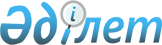 О дополнительном лекарственном обеспечении
					
			Утративший силу
			
			
		
					Решение маслихата города Астаны от 30 марта 2010 года N 320/45-IV. Зарегистрировано Департаментом юстиции города Астаны 27 апреля 2010 года N 622. Утратило силу решением маслихата города Астаны от 16 июня 2011 года № 458/63-IV      Сноска. Утратило силу решением маслихата города Астаны от 16.06.2011 № 458/63-IV (вводится в действие со дня принятия)

      Руководствуясь подпунктом 5 пункта 1 статьи 9 Кодекса Республики Казахстан от 18 сентября 2009 года "О здоровье народа и системе здравоохранения", маслихат города Астаны РЕШИЛ:



      1. Предоставить бесплатное лекарственное обеспечение на амбулаторном уровне препаратами Пульмозим ("дорназа альфа") и Колистин ("полимиксин Е") больным, страдающим болезнью "Муковисцидоз" за счет средств местного бюджета на 2010 год.



      2. Настоящее решение вводится в действие по истечении десяти календарных дней после дня его первого официального опубликования.      Председатель сессии

      маслихата города Астаны                    В. Петрущак      Секретарь маслихата

      города Астаны                              В. Редкокашин      СОГЛАСОВАНО:

      Начальник управления

      здравоохранения города Астаны              Д. Есимов      Начальник управления

      экономики и бюджетного

      планирования города Астаны                 Б. Сагын
					© 2012. РГП на ПХВ «Институт законодательства и правовой информации Республики Казахстан» Министерства юстиции Республики Казахстан
				